U.K. & Sons						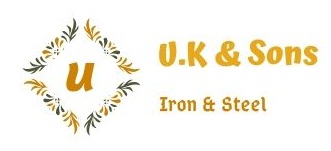 143,Prakash IndustrialEstate, Sahibabad,U.P. 9873186252, 9555086252, 9821946252ukindustries_in@yahoo.comwww.structurepipe.comPrice- ListPrice For Jindal  Black and Gavlanised Pipe W.E.F. 15/09/2020 HSN Code7306SizeClassGALVANISEDPer Mtr.GALVANISEDPer Mtr.BLACKPer Mtr.BLACKPer Mtr.O.DO.DGALVANISEDPer Mtr.GALVANISEDPer Mtr.              Thickness              Thickness              Thickness              Thickness              ThicknessBLACKPer Mtr.BLACKPer Mtr.LIGHT21.43MM21.43MM117.45117.452.00MM2.00MM77.5077.5015NBMEDIUM1/2"1/2"127.60127.602.65MM2.65MM92.6092.60HEAVY144.80144.803.25MM3.25MM108.40108.40LIGHT26.90MM26.90MM146.00146.002.35MM2.35MM112.70112.7020NBMEDIUM3/4"3/4"161.75161.752.65MM2.65MM118.90118.90HEAVY181.00181.003.25MM3.25MM140.80140.80LIGHT33.80MM33.80MM196.35196.352.65MM2.65MM158.90158.9025NBMEDIUM1"1"227.50227.503.25MM3.25MM179.80179.80HEAVY273.25273.254.05MM4.05MM221.75221.75LIGHT42.90MM42.90MM240.45240.452.65MM2.65MM201.60201.6032NBMEDIUM1.1/4"1.1/4"285.05285.053.25MM3.25MM228.75228.75HEAVY348.20348.204.05MM4.05MM280.80280.80LIGHT48.40MM48.40MM302.65302.652.90MM2.90MM254.75254.7540NBMEDIUM1.1/2"1.1/2"327.10327.103.25MM3.25MM262.50262.50HEAVY398.10398.104.05MM4.05MM324.10324.10LIGHT60.30MM60.30MM381.85381.852.90MM2.90MM321.80321.8050NBMEDIUM2"2"457.65457.653.65MM3.65MM378.45378.45HEAVY545.85545.854.47MM4.47MM459.45459.45LIGHT76.20MM76.20MM531.95531.953.25MM3.25MM450.65450.6565NBMEDIUM2.1/2"2.1/2"590.00590.003.65MM3.65MM481.55481.55HEAVY695.25695.254.47MM4.47MM586.75586.75LIGHT88.90MM88.90MM609.70609.703.25MM3.25MM529.55529.5580NBMEDIUM3"3"734.55734.554.05MM4.05MM626.00626.00HEAVY860.05860.054.85MM4.85MM730.85730.85LIGHT114.30MM114.30MM891.60891.603.65MM3.65MM769.25769.25100NBMEDIUM4"4"1072.651072.654.50MM4.50MM904.20904.20HEAVY1246.601246.605.40MM5.40MM1068.301068.30LIGHT139.70MM139.70MM****************125NBMEDIUM5"5"1407.101407.104.85MM4.85MM1192.301192.30HEAVY1583.351583.355.40MM5.40MM1317.901317.90LIGHT165.10MM165.10MM****************150NBMEDIUM6"6"1674.451674.454.85MM4.85MM1403.001403.00HEAVY1844.501844.505.40MM5.40MM1568.651568.65Price List for M.S ERW BLACK PIPES AS PER IS:3589 GR.330 wef 11-08-2020Price List for M.S ERW BLACK PIPES AS PER IS:3589 GR.330 wef 11-08-2020Price List for M.S ERW BLACK PIPES AS PER IS:3589 GR.330 wef 11-08-2020Price List for M.S ERW BLACK PIPES AS PER IS:3589 GR.330 wef 11-08-2020Price List for M.S ERW BLACK PIPES AS PER IS:3589 GR.330 wef 11-08-2020Price List for M.S ERW BLACK PIPES AS PER IS:3589 GR.330 wef 11-08-2020Price List for M.S ERW BLACK PIPES AS PER IS:3589 GR.330 wef 11-08-2020Price List for M.S ERW BLACK PIPES AS PER IS:3589 GR.330 wef 11-08-2020Price List for M.S ERW BLACK PIPES AS PER IS:3589 GR.330 wef 11-08-2020Price List for M.S ERW BLACK PIPES AS PER IS:3589 GR.330 wef 11-08-2020Price List for M.S ERW BLACK PIPES AS PER IS:3589 GR.330 wef 11-08-2020Price List for M.S ERW BLACK PIPES AS PER IS:3589 GR.330 wef 11-08-2020Price List for M.S ERW BLACK PIPES AS PER IS:3589 GR.330 wef 11-08-2020Price List for M.S ERW BLACK PIPES AS PER IS:3589 GR.330 wef 11-08-2020Price List for M.S ERW BLACK PIPES AS PER IS:3589 GR.330 wef 11-08-2020Price List for M.S ERW BLACK PIPES AS PER IS:3589 GR.330 wef 11-08-2020Price List for M.S ERW BLACK PIPES AS PER IS:3589 GR.330 wef 11-08-2020SIZE/THKSIZE/THK4.00mm4.85mm4.85mm5.00mm5.00mm6.00mm6.00mm6.00mm6.35mm6.35mm7.00mm7.00mm8.00mm8.00mm9.50mm8"8"1595.001914.001914.002010.002010.002351.002351.002351.002536.002536.002840.002840.003204.003204.003813.0010"10"1984.002344.002344.002483.002483.002944.002944.002944.003179.003179.003521.003521.003998.003998.004775.0012"12"****2791.002791.002967.002967.003494.003494.003494.003774.003774.004247.004247.004761.004761.005720.0014"14"****3267.003267.003400.003400.003985.003985.003985.004315.004315.004652.004652.005339.005339.006309.0016"16"************5981.005981.007138.007138.007138.007649.007649.008290.008290.009557.009557.0011452.0018"18"************6739.006739.008041.008041.008041.008622.008622.009340.009340.0010774.0010774.0012916.0020"20"************8142.008142.008947.008947.008947.009593.009593.0010390.0010390.0011997.0011997.0014389.00Terms:PriceSubjecttochangewithoutpriornotice.Allorderswillbeexecutedonthepricelisteffectiveatthetimeofdistachandnoclaimshallbeentertained.Terms:PriceSubjecttochangewithoutpriornotice.Allorderswillbeexecutedonthepricelisteffectiveatthetimeofdistachandnoclaimshallbeentertained.Terms:PriceSubjecttochangewithoutpriornotice.Allorderswillbeexecutedonthepricelisteffectiveatthetimeofdistachandnoclaimshallbeentertained.Terms:PriceSubjecttochangewithoutpriornotice.Allorderswillbeexecutedonthepricelisteffectiveatthetimeofdistachandnoclaimshallbeentertained.Terms:PriceSubjecttochangewithoutpriornotice.Allorderswillbeexecutedonthepricelisteffectiveatthetimeofdistachandnoclaimshallbeentertained.Terms:PriceSubjecttochangewithoutpriornotice.Allorderswillbeexecutedonthepricelisteffectiveatthetimeofdistachandnoclaimshallbeentertained.Terms:PriceSubjecttochangewithoutpriornotice.Allorderswillbeexecutedonthepricelisteffectiveatthetimeofdistachandnoclaimshallbeentertained.Terms:PriceSubjecttochangewithoutpriornotice.Allorderswillbeexecutedonthepricelisteffectiveatthetimeofdistachandnoclaimshallbeentertained.Terms:PriceSubjecttochangewithoutpriornotice.Allorderswillbeexecutedonthepricelisteffectiveatthetimeofdistachandnoclaimshallbeentertained.Terms:PriceSubjecttochangewithoutpriornotice.Allorderswillbeexecutedonthepricelisteffectiveatthetimeofdistachandnoclaimshallbeentertained.Terms:PriceSubjecttochangewithoutpriornotice.Allorderswillbeexecutedonthepricelisteffectiveatthetimeofdistachandnoclaimshallbeentertained.Terms:PriceSubjecttochangewithoutpriornotice.Allorderswillbeexecutedonthepricelisteffectiveatthetimeofdistachandnoclaimshallbeentertained.Terms:PriceSubjecttochangewithoutpriornotice.Allorderswillbeexecutedonthepricelisteffectiveatthetimeofdistachandnoclaimshallbeentertained.Terms:PriceSubjecttochangewithoutpriornotice.Allorderswillbeexecutedonthepricelisteffectiveatthetimeofdistachandnoclaimshallbeentertained.Terms:PriceSubjecttochangewithoutpriornotice.Allorderswillbeexecutedonthepricelisteffectiveatthetimeofdistachandnoclaimshallbeentertained.Terms:PriceSubjecttochangewithoutpriornotice.Allorderswillbeexecutedonthepricelisteffectiveatthetimeofdistachandnoclaimshallbeentertained.Terms:PriceSubjecttochangewithoutpriornotice.Allorderswillbeexecutedonthepricelisteffectiveatthetimeofdistachandnoclaimshallbeentertained.Price List may change without any prior notice.Price List may change without any prior notice.Price List may change without any prior notice.Price List may change without any prior notice.Price List may change without any prior notice.Price List may change without any prior notice.Price List may change without any prior notice.Price List may change without any prior notice.Price List may change without any prior notice.Price List may change without any prior notice.Price List may change without any prior notice.Price List may change without any prior notice.Price List may change without any prior notice.Price List may change without any prior notice.Price List may change without any prior notice.Price List may change without any prior notice.Price List may change without any prior notice.Prices prevailing at the time of dispatch will be charged and Current Price List will supercede old price listPrices prevailing at the time of dispatch will be charged and Current Price List will supercede old price listPrices prevailing at the time of dispatch will be charged and Current Price List will supercede old price listPrices prevailing at the time of dispatch will be charged and Current Price List will supercede old price listPrices prevailing at the time of dispatch will be charged and Current Price List will supercede old price listPrices prevailing at the time of dispatch will be charged and Current Price List will supercede old price listPrices prevailing at the time of dispatch will be charged and Current Price List will supercede old price listPrices prevailing at the time of dispatch will be charged and Current Price List will supercede old price listPrices prevailing at the time of dispatch will be charged and Current Price List will supercede old price listPrices prevailing at the time of dispatch will be charged and Current Price List will supercede old price listPrices prevailing at the time of dispatch will be charged and Current Price List will supercede old price listPrices prevailing at the time of dispatch will be charged and Current Price List will supercede old price listPrices prevailing at the time of dispatch will be charged and Current Price List will supercede old price listPrices prevailing at the time of dispatch will be charged and Current Price List will supercede old price listPrices prevailing at the time of dispatch will be charged and Current Price List will supercede old price listPrices prevailing at the time of dispatch will be charged and Current Price List will supercede old price listPrices prevailing at the time of dispatch will be charged and Current Price List will supercede old price list